П О С Т А Н О В Л Е Н И Еот  10.07.2015   № 456г. МайкопО внесении изменений в постановление Администрации муниципального образования «Город Майкоп» от 14.08.2014 № 557           «Об утверждении Порядка предоставления муниципального гранта социально-значимых проектов для молодежи среди некоммерческих организаций г. Майкопа»  В целях приведения в соответствие с действующим законодательством, постановляю:Внести в постановление Администрации муниципального образования «Город Майкоп» от 14.08.2014 № 557 «Об утверждении Порядка предоставления муниципального гранта социально-значимых проектов для молодежи среди некоммерческих организаций г. Майкопа», (далее - постановление) следующие изменения:Преамбулу постановления изложить в следующей редакции:«В соответствии с муниципальной программой «Молодежь столицы Адыгеи (2015–2017годы)», утвержденной постановлением Администрации муниципального образования «Город Майкоп» от 12.11.2014 №760, в целях реализации творческого потенциала и социальной активности молодежи, п о с т а н о в л я ю:»;«Подпункт «г» пункта 1.3» Положения предоставления муниципального гранта социально-значимых проектов для молодежи среди некоммерческих организаций г. Майкопа изложить в следующей редакции: «г) размер муниципального гранта определяется распоряжением Администрации муниципального образования «Город Майкоп» в соответствии с муниципальной программой «Молодежь столицы Адыгеи (2015–2017годы)» в зависимости от занятого призового места в конкурсе;».  Опубликовать настоящее постановление в газете «Майкопские новости» и разместить на сайте Администрации муниципального образования «Город Майкоп».3. Настоящее постановление вступает в силу со дня его официального опубликования. И.о. Главы муниципального образования «Город Майкоп»                                                                            С.В. Стельмах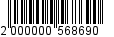 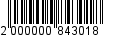 Администрация муниципального образования «Город Майкоп»Республики Адыгея 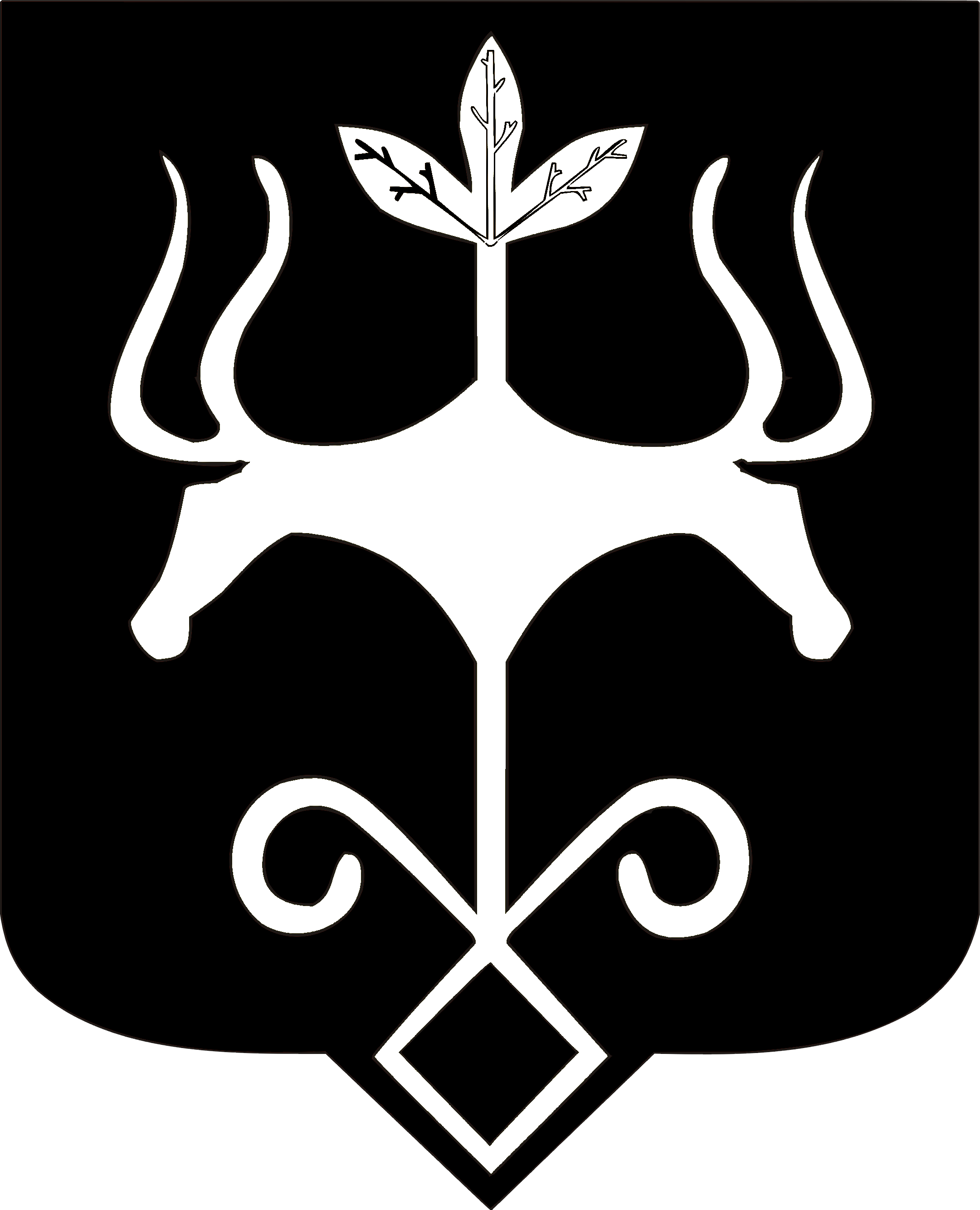 Адыгэ Республикэммуниципальнэ образованиеу 
«Къалэу Мыекъуапэ» и Администрацие